Save the Date!Symposium ‘Verbinden van complexe wondzorg’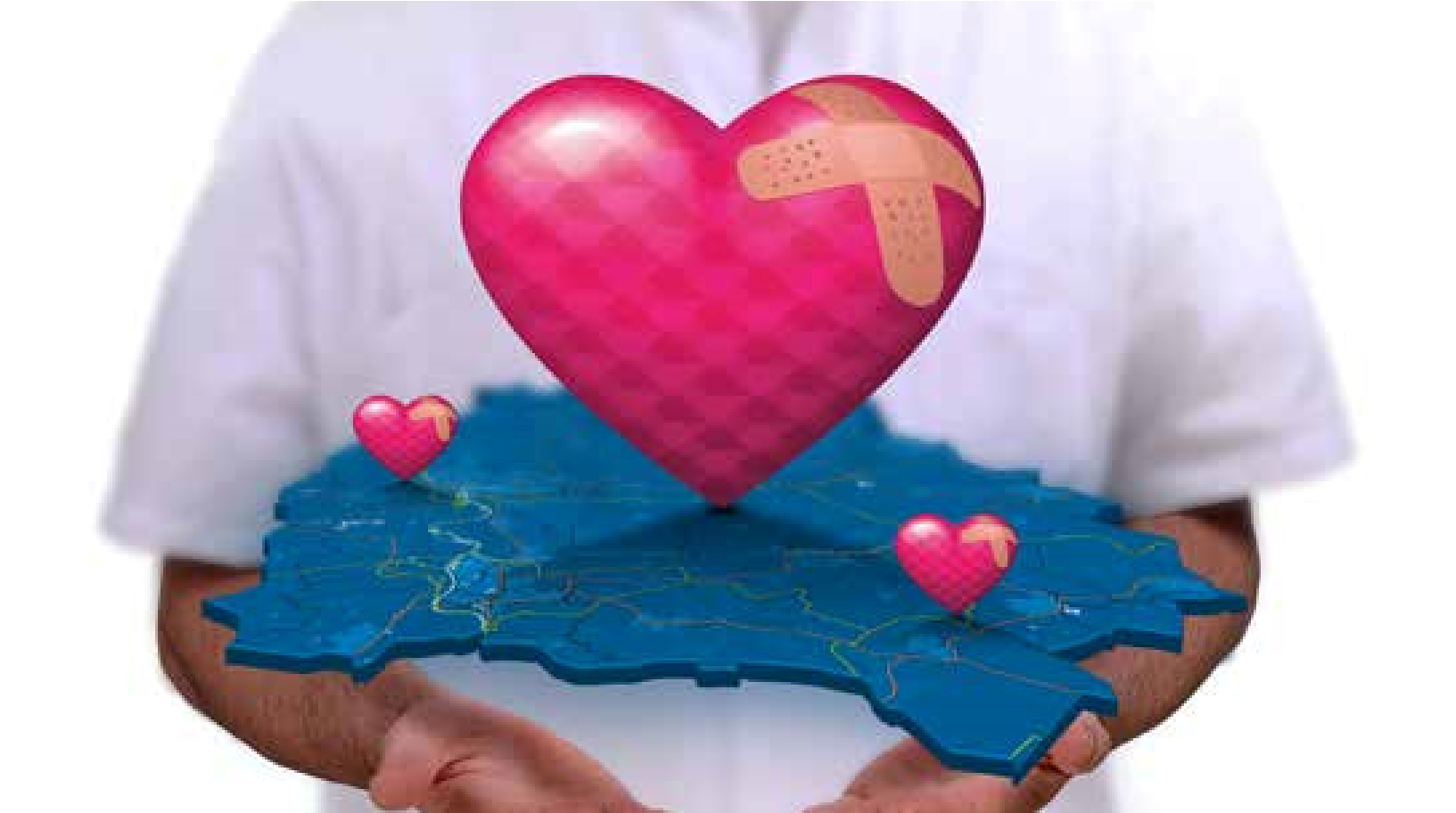 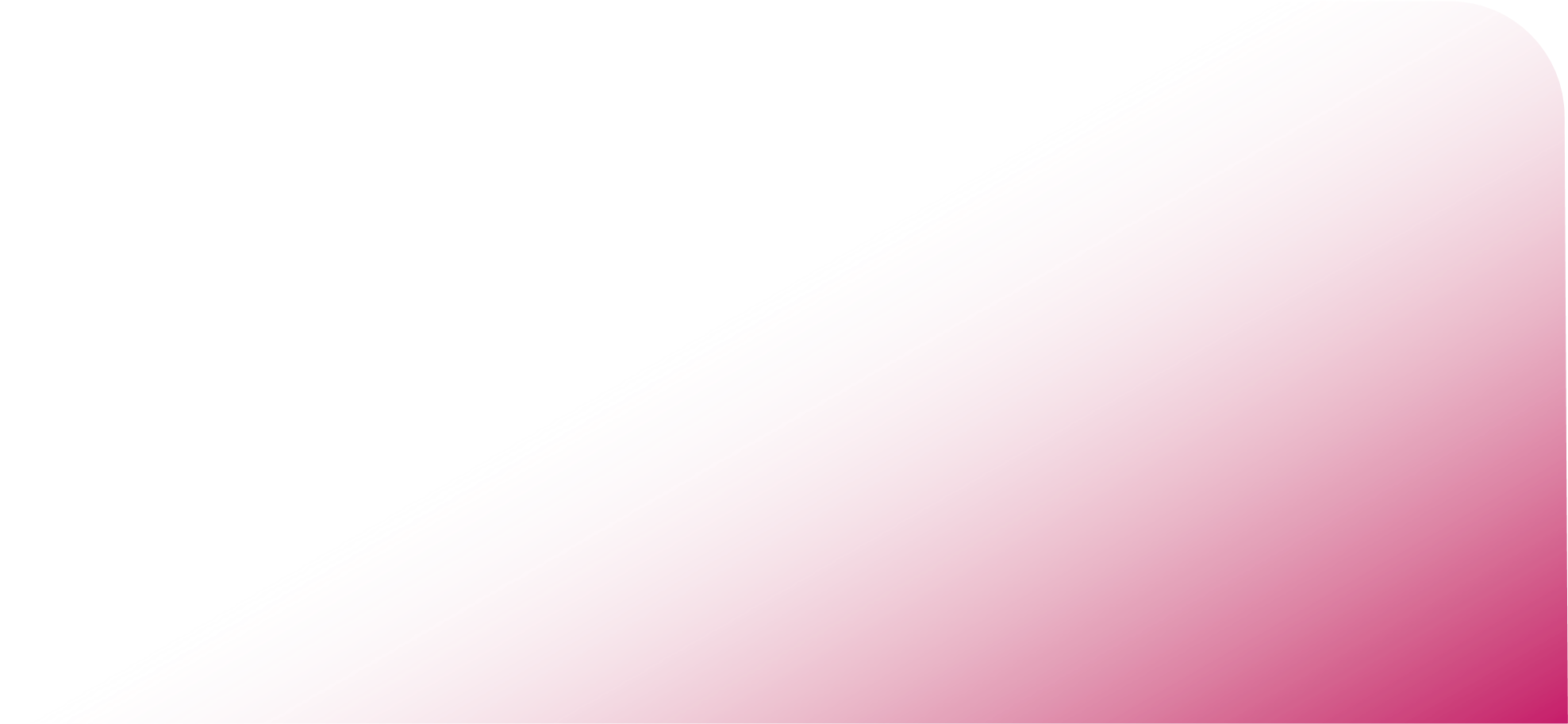 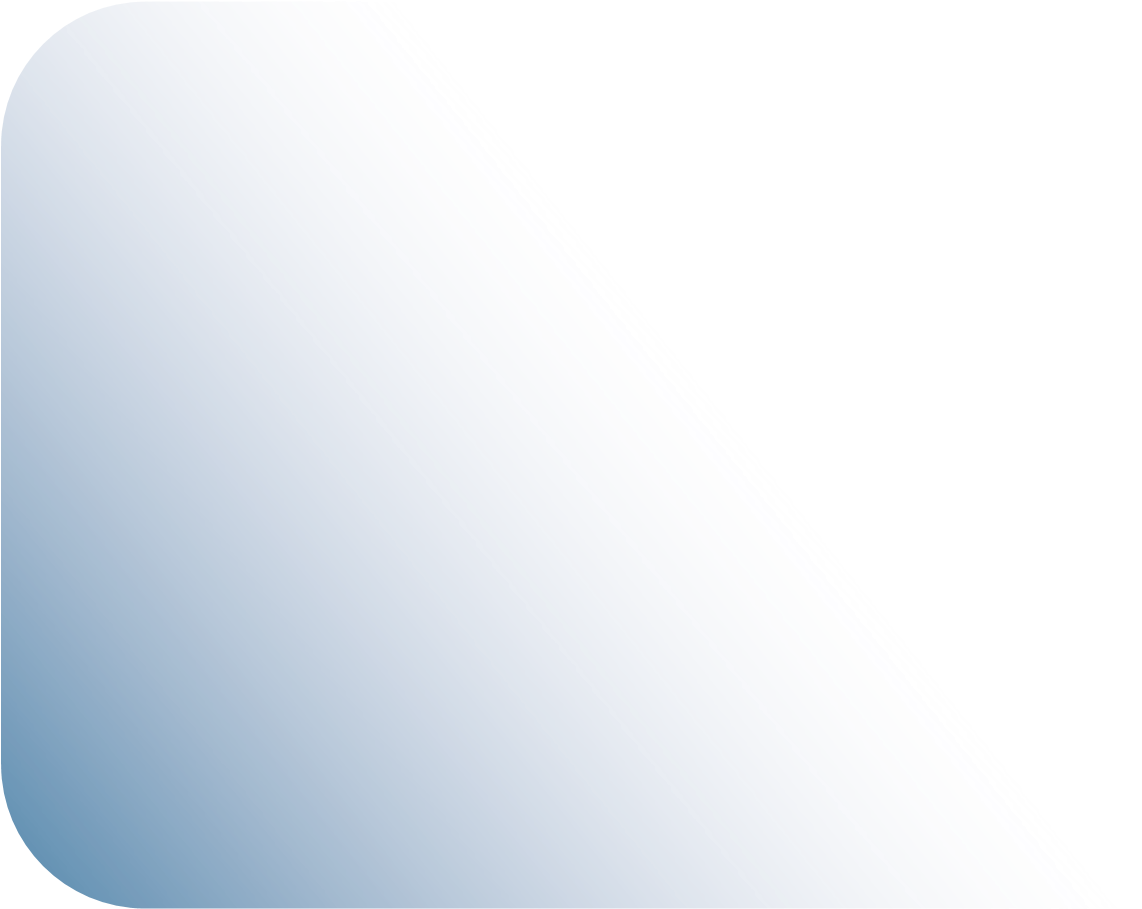 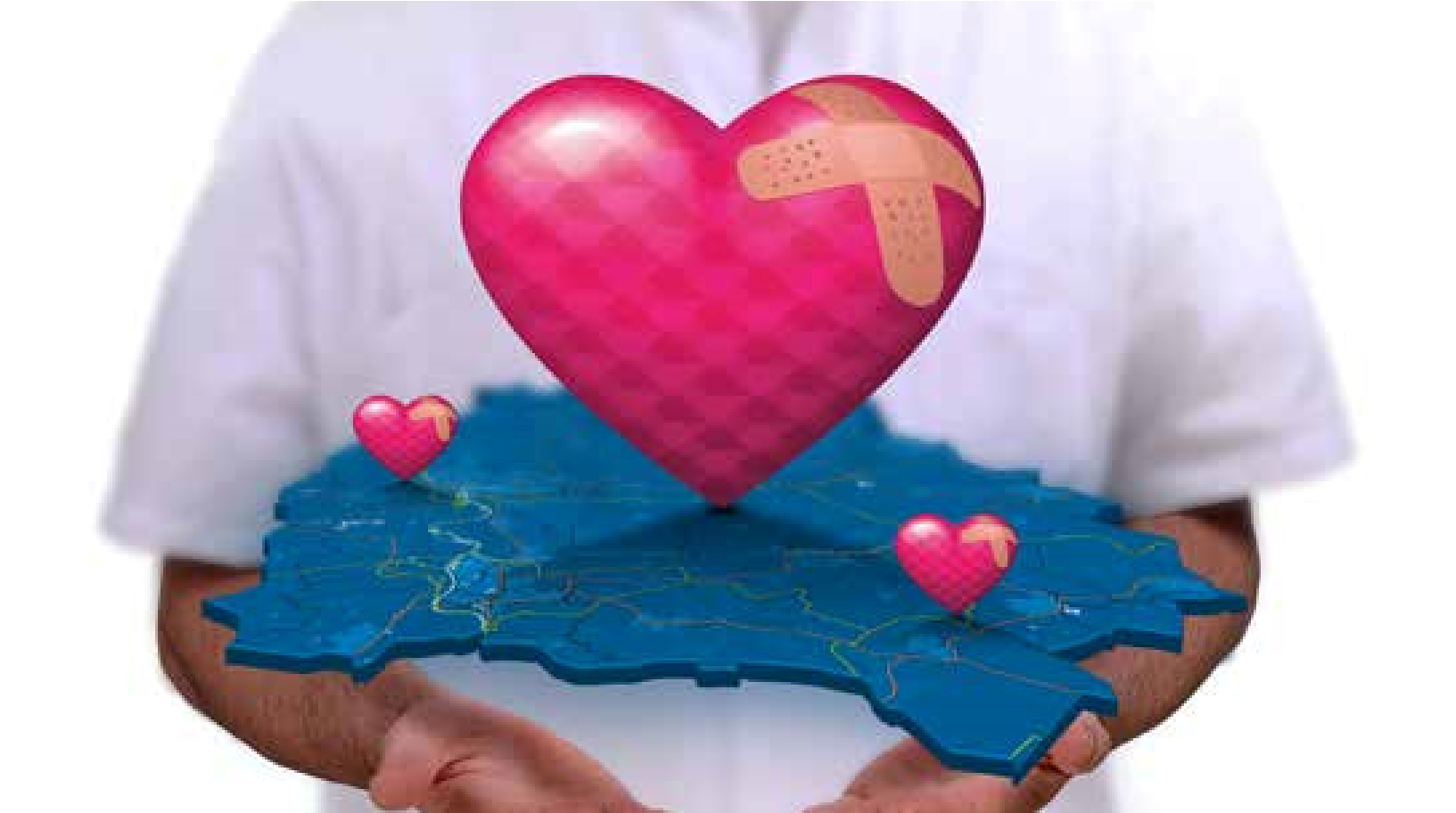 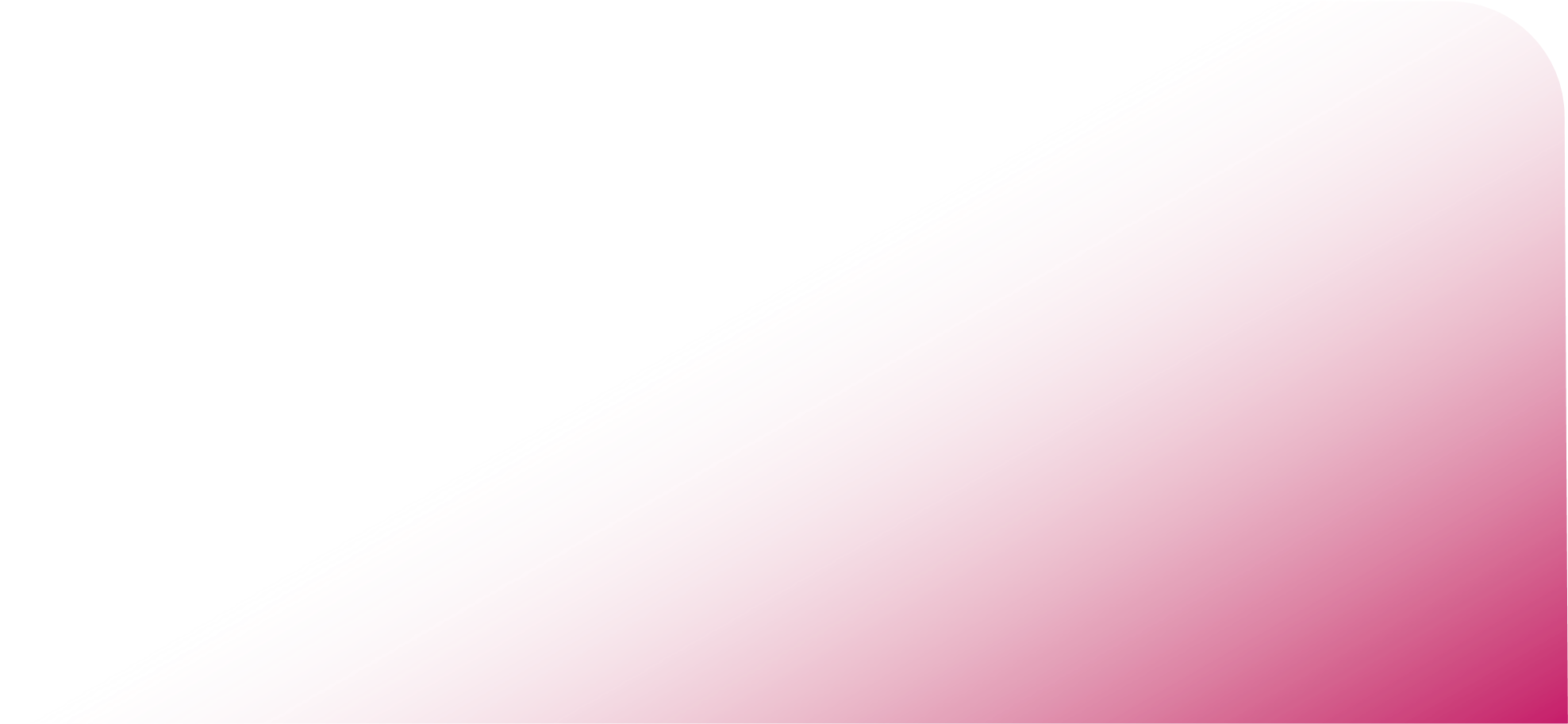 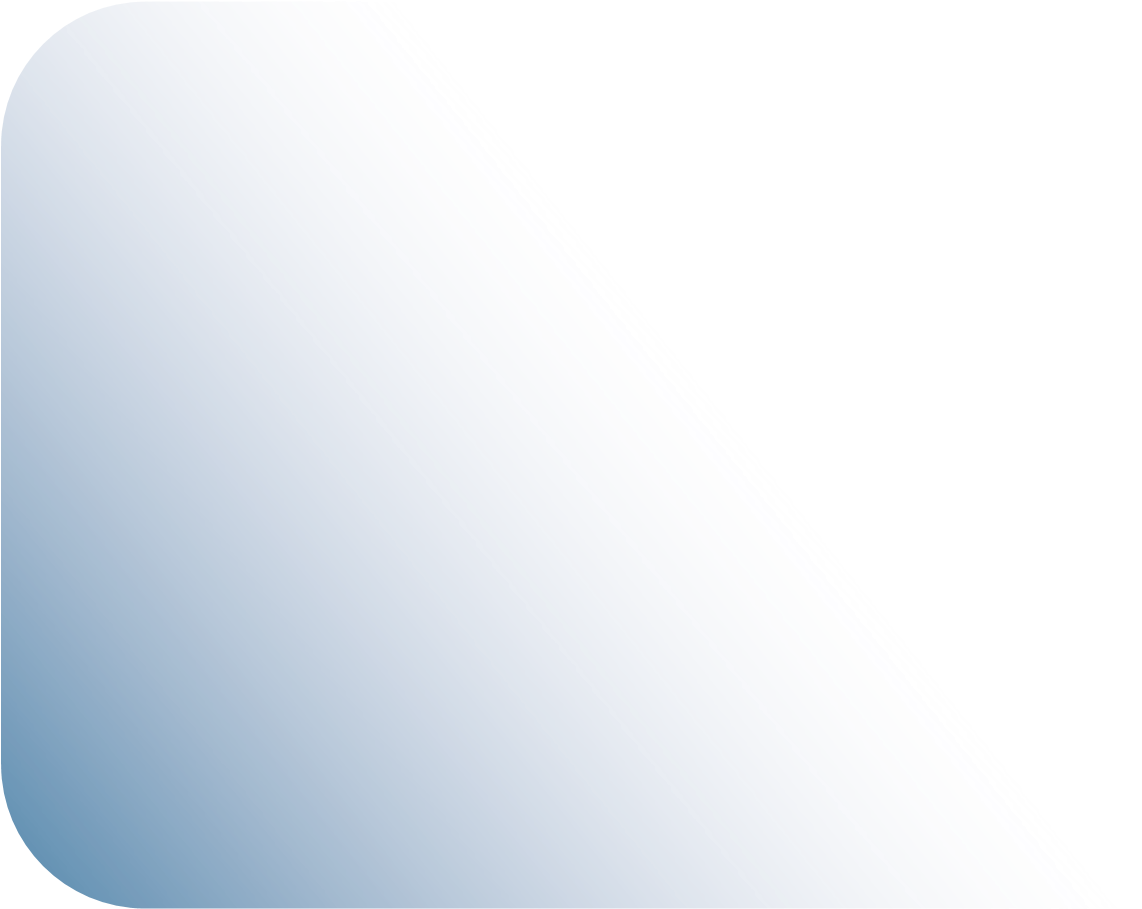 Op deze avond krijg je allereerst een korte update rondom de uitrol van het Wond Expertise Netwerk in Salland: Een samenwerking tussen verschillende VVT instellingen en het Deventer Ziekenhuis om de wondzorg in deze regio te verbinden. Zoals je inmiddels gewend bent, is er daarnaast een avondvullend inhoudelijk programma met dit jaar als thema ‘atypische wonden’.Aan de hand van casuïstiek uit de dagelijkse praktijk word je meegenomen in de wereld van deze ongrijpbare pathologie. Een wond op zichzelf is niet complex, echter onderliggende pathologie kan deze wonden wel complex maken. Onderwerpen die aan bod komen zijn o.a. pyoderma, oncologische wonden, ulcus van martorell, vasculitis. Tevens maken we een uitstap naar psycho-sociaal complexe casuïstiek en medisch complexe casuïstiek. Sprekers uit de 1e en 2e lijn komen deze avond samen om je hopelijk weer te overladen met kennis om te kunnen gebruiken in de dagelijkse praktijk. Heb jij ook altijd meer willen weten omtrent deze uitdagende diagnostiek? Kom dan 10 maart 2021 naar het wondsymposium! 